P.O.A.T.R.I.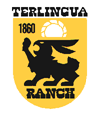 BOARD OF DIRECTORS’ WORKSHOP AND QUARTERLY MEETINGAGENDAFRIDAY, OCTOBER 26, 201810:00 am	Executive Session1:00 PM	WORKSHOPCall to OrderDiscussion Topics	Randy Mclaughlin Equipment Donation	Road Signage	Standing Committee Review	Volunteer/Task Force/Committee Confidentiality Agreement Review	Member Mediation Request	Social Media Guidelines – Communications Committee	Board of Director Term Limits	Financial Reporting Frequency	Increasing Contingency and Capital Reserve Account Minimums	Three Mile Road Paving	Board of Directors Election	CPI Review/Assessment Fee – Chris King, TreasurerPublic Comments P.O.A.T.R.I.BOARD OF DIRECTORS’ WORKSHOP AND QUARTERLY MEETING AGENDASATURDAY, OCTOBER 27, 201810:00 AM		Board of Directors’ MeetingCall to OrderRoll Call and Certification of Board Members by the SecretaryInvitation for Public Service AnnouncementsAcceptance of Minutes as Presented - Kathy Pothier, SecretaryPresident’s Report – Marilynn AnthenatTreasurer’s Report – Chris KingManager’s Report – Anita GossCommittee/Task Force Reports	Budget and Finance Committee – Ed Marcato	Audit Committee – Chris King	Communications Committee – Chris King, Yvonne Diaz	TSUS Task Force Coordinators – Kathy Pothier, Chris King, Marilynn Anthenat	Hunt Committee -	Airport Committee – OLD BUSINESS:Update on Collections and Foreclosures – Anita Goss, ManagerRGCOG Terlingua Ranch 9-1-1 Maps Update – Anita GossTCEQ Well Status – Anita Goss3-Mile Road Paving Task Force – Nancy Reyes, Calvin Glover, Larry DrgacSocial Media Guidelines – Communications CommitteeRoad Signage	Board of Director Election ReminderNEW BUSINESS:Property Owner Participation – Each Speaker Limited to 3 Minutes, Sign up in Advance on Speaker ListRandy Mclaughlin Equipment Donation2019 Budget Recommendation – Anita Goss	Standing Committee ReviewVolunteer/Task Force/Committee Confidentiality Agreement ReviewMember Mediation RequestBoard of Director Term LimitsFinancial Reporting FrequencyIncreasing Contingency and Capital Reserve Account MinimumsCPI Review/Assessment Fee – Chris King, TreasurerResolutions and Voting as NeededAdjournment	